Figura I. Adaptación del modelo EVPA de gestión del mpacto para el PAP&PD.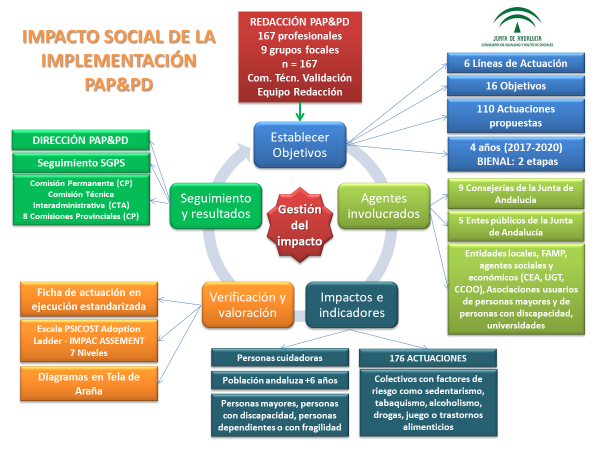 Figura II. Procedimiento seguido para la evaluación del impacto de las actuaciones en ejecución en el año 2017 del PAP&PD.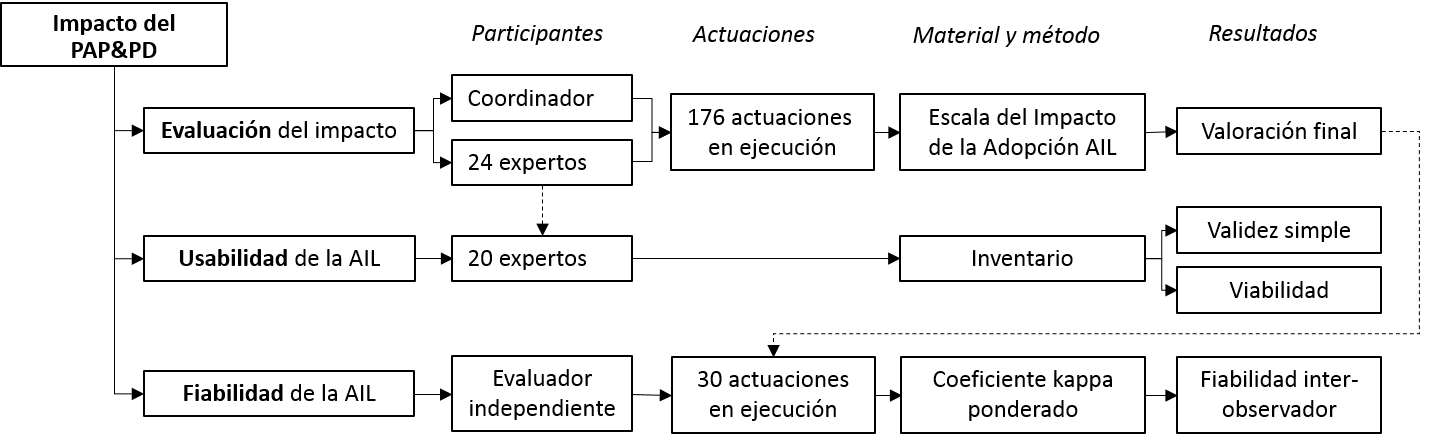 Tabla IDefiniciones, líneas prioritarias y 16 objetivos del PAP&PDTabla IIFicha estandarizada de seguimiento de actuaciones en ejecuciónTabla IIIEvaluación interexaminadores de 30 fichas de actuaciones seleccionadas aleatoriamente entre las 176 actuaciones en ejecución y resultado del cálculo del coeficiente kappa ponderado con pesos cuadráticoINVENTARIOEvaluación de la herramienta Adoption Impact Ladder – AILEstudio sobre la viabilidad de la herramienta Adoption Impact Ladder – AIL para evaluación de políticas públicasInventario sobre herramientas de evaluación de políticas públicasGrupo experto: Marcar con una ‘X’La información extraída de este inventario podría ser usada en publicaciones. Serás identificado en la publicación y se te podría solicitar que revisases la información antes de la publicación final.Si tuviera alguna pregunta sobre el inventario contacta con:Federico Alonso Trujillo, Agencia de Servicios Sociales y Dependencia de Andalucía federico.alonso@juntadeandalucia.esJosé Alberto Salinas Pérez, Universidad Loyola Andalucía jsalinas@uloyola.esGlosario de conceptos:Adoption Impact Ladder – AIL Es una herramienta creada específicamente para la evaluación de políticas públicas. La herramienta clasifica el estado de desarrollo de cualquier tipo de política y muestra los resultados de una forma intuitiva a gestores y decisores públicos.RelevanciaLos resultados obtenidos al utilizar la herramienta son relevantes para la toma de decisiones en políticas públicas.UtilidadLa herramienta permite completar un conjunto de tareas y lograr metas específicas para la evaluación de políticas públicas. La información presentada es útil para analizar la situación de desarrollo de las políticas y apoyar la toma de decisiones.EficienciaLa herramienta produce los resultados esperados y su uso no es complejo.EfectividadLa herramienta facilita los procesos y los resultados deseados permitiendo extraer conclusiones sobre el estado de desarrollo de las políticas públicas. La herramienta cumple con las necesidades específicas de un gestor público y produce información correcta en términos de cantidad y calidad.NovedadUsar la herramienta para el análisis de políticas públicas es una experiencia nueva, diferentes y de interés.PotencialLa herramienta motiva a profundizar en la evaluación de políticas públicas. La herramienta es recomendable a otros colegas.Por favor indica en cada pregunta cómo valoras las herramientas tradicionales para la evaluación de políticas públicas. Marca con una ‘X’ y da una puntuación (0-10) para cada pregunta.Pregunta: ¿Has usado previamente otras herramientas para la evaluación de políticas públicas? Si es así, ¿cómo valorarías los siguientes criterios de evaluación para las mismas?Por favor, indica cómo valoras la herramienta Adoption Impact Ladder – AIL para la evaluación de políticas públicas utilizando la escala. Marca con una ‘X’ y da una puntuación (0-10) para cada pregunta.Pregunta: ¿Cómo valoras los siguientes criterios de evaluación para la herramienta Adoption Impact Ladder – AIL para la evaluación de políticas públicas?DefinicionesLnea del plan (P): Son las líneas prioritarias de actuación del PAP&PD que engloban varios objetivos para su implementación y seguimiento.Actuaciones propuestas: Son los programas, actividades, acciones, hecho o conjunto de hechos constatables que son propuestos por los grupos focales de redacción del PAP&PD.Actuaciones en ejecución: Son los programas, actividades, acciones, hecho o conjunto de hechos constatables que son desarrollados o puestos en marcha por una de las entidades que participan activamente en el Plan, en un período concreto.Líneas y objetivosLínea 1. Promoción de la autonomíaObjetivo 1.1. Promover las condiciones y apoyos necesarios para hacer efectiva la autonomía personal.Objetivo 1.2. Promocionar estilos de vida saludables en todos los ámbitos de la vidaLínea 2. Prevención de la dependenciaObjetivo 2.1. Prevención primaria: esarrollar medidas dirigidas a personas que no se encuentran en situación de dependencia, con el objetivo de evitar o retrasar la aparición de esta.Objetivo 2.2. Prevención secundaria: ntervenir sobre la situación de dependencia de manera precoz, cuando todavía existen posibilidades de reversión o modificación de su curso y, por tanto, de mejorar su pronóstico o impedir su empeoramiento.Línea 3. Reducción del impactoObjetivo 3.1. Prevención terciaria: esarrollar medidas que traten de reducir en lo posible los niveles de dependencia y de minimizar sus repercusiones sobre la funcionalidad social de las personas y su calidad de vida.Objetivo 3.2. Fomentar que los entornos, procesos, bienes y servicios estén concebidos conforme a los criterios de accesibilidad universal y diseño para todas las personas.Objetivo 3.3. Favorecer la mejora continua de la calidad en los servicios.Objetivo 3.4. Facilitar que, tanto las personas en situación de dependencia como quienes le cuidan, puedan acceder a los sistemas públicos de servicios sociales y sanitarios.Objetivo 3.5. Fomentar la autonomía personal y la participación activa en la comunidad de las mujeres con discapacidad o dependencia, así como de las personas que cuidan.Línea 4. Intersectorialidad y participaciónObjetivo 4.1. Establecer un marco normativo de coordinación para garantizar una atención integral y centrada en la persona que contribuya a la optimización y sostenibilidad de los recursos públicos.Objetivo 4.2. Promover el trabajo intersectorial entre los servicios sociales, sanitarios, educativos, laborales, de vivienda, promoción de las tecnologías de la información y la comunicación y de investigación.Objetivo 4.3. Promover la participación de las personas con discapacidad, personas mayores y personas en situación de dependencia, así como de las asociaciones y empresas prestadoras de servicios.Línea 5. Formación y sensibilizaciónObjetivo 5.1. Promover acciones de sensibilización y difusión a la ciudadanía de los recursos para la promoción de la autonomía y prevención de la dependencia.Objetivo 5.2. Promover la formación de todas las personas trabajadoras y agentes implicados con la finalidad de desarrollar las competencias necesarias.Línea 6. Investigación e innovaciónObjetivo 6.1. Desarrollar iniciativas de investigación sobre promoción de la autonomía personal y prevención de las situaciones de dependencia.Objetivo 6.2. Impulsar el desarrollo y la aplicación de productos, servicios y contenidos tecnológicos que favorezcan la autonomía personal y la prevención de la dependencia.FICHA nº: ENTIDADNOMBRE DE LA ACTIVIDADLÍNEA DE ACCIÓN Y OBJETIVOENTIDAD LEADER DE LA ACCIÓNFECHA INICIOFECHA FINALIZACIÓNENTIDAD RESPONSABLEDESCRIPCIÓN DE LA ACTIVIDAD (in límite de texto)SEGUIMIENTO (INDICADORES)EVIDENCIAS, PUBLICACIÓN, DIFUSIÓN, MEDIOS AV, ETCENTIDADES COLABORADORAS EN LA EJECUCIÓN (úblicas y privadas)IMPACTO DE LA IMPLEMENTACIÓNFINANCIACIÓN Y GASTO EJECUTADOOBSERVACIONESNº fichaNombre de la fichaNombre de la fichaNombre de la fichaNombre de la fichaNombre de la fichaEval. Téc. Exp.Eval. Téc. Exp.Eval. Ext.ASSDA 1.1.1.2.Publicación del crédito presupuestario anual disponible para la financiación de los servicios de promoción de la autonomía personal.Publicación del crédito presupuestario anual disponible para la financiación de los servicios de promoción de la autonomía personal.Publicación del crédito presupuestario anual disponible para la financiación de los servicios de promoción de la autonomía personal.Publicación del crédito presupuestario anual disponible para la financiación de los servicios de promoción de la autonomía personal.Publicación del crédito presupuestario anual disponible para la financiación de los servicios de promoción de la autonomía personal.775ASSDA 1.1.13Campañas teleasistenciaCampañas teleasistenciaCampañas teleasistenciaCampañas teleasistenciaCampañas teleasistencia777ASSDA 3.1.2.1.Actuaciones mantenimiento funcional y cognitivo UEDActuaciones mantenimiento funcional y cognitivo UEDActuaciones mantenimiento funcional y cognitivo UEDActuaciones mantenimiento funcional y cognitivo UEDActuaciones mantenimiento funcional y cognitivo UED667ASSDA 3.3.5. Encuestas de satisfacción Encuestas de satisfacción Encuestas de satisfacción Encuestas de satisfacción Encuestas de satisfacción777ASSDA 5.1.1.Acciones de información y sensibilización sobre promoción de la autonomía personal, y la prevención de la dependencia y otras desigualdadesAcciones de información y sensibilización sobre promoción de la autonomía personal, y la prevención de la dependencia y otras desigualdadesAcciones de información y sensibilización sobre promoción de la autonomía personal, y la prevención de la dependencia y otras desigualdadesAcciones de información y sensibilización sobre promoción de la autonomía personal, y la prevención de la dependencia y otras desigualdadesAcciones de información y sensibilización sobre promoción de la autonomía personal, y la prevención de la dependencia y otras desigualdades227SGSS-ASSDA 6.2.1.3.Mapa informatizado de servicios sociales de Andalucía v2Mapa informatizado de servicios sociales de Andalucía v2Mapa informatizado de servicios sociales de Andalucía v2Mapa informatizado de servicios sociales de Andalucía v2Mapa informatizado de servicios sociales de Andalucía v2777CCULTURA 1.1.15.2Visitas guiadas al conjunto arqueológico de Baelo Claudia (Tarifa).Visitas guiadas al conjunto arqueológico de Baelo Claudia (Tarifa).Visitas guiadas al conjunto arqueológico de Baelo Claudia (Tarifa).Visitas guiadas al conjunto arqueológico de Baelo Claudia (Tarifa).Visitas guiadas al conjunto arqueológico de Baelo Claudia (Tarifa).777CCULTURA 4.2.13.6.Exposición oy toca el radoExposición oy toca el radoExposición oy toca el radoExposición oy toca el radoExposición oy toca el rado777CEDUC 4.2.11.1.2.Programas específicos de formación profesional básicaProgramas específicos de formación profesional básicaProgramas específicos de formación profesional básicaProgramas específicos de formación profesional básicaProgramas específicos de formación profesional básica667CEEC 4.2.10.1.Programas de prevención de accidentes de trabajo y enfermedades profesionalesProgramas de prevención de accidentes de trabajo y enfermedades profesionalesProgramas de prevención de accidentes de trabajo y enfermedades profesionalesProgramas de prevención de accidentes de trabajo y enfermedades profesionalesProgramas de prevención de accidentes de trabajo y enfermedades profesionales667CEEC 4.2.10.3.3Concesión subvenciones públicas por parte del servicio andaluz de empleo dirigidas a personas con discapacidad en régimen de concurrencia competitiva y no competitiva. 
(Órdenes de 7 de febrero de 2017, BOJA 27 9/2/2017)Concesión subvenciones públicas por parte del servicio andaluz de empleo dirigidas a personas con discapacidad en régimen de concurrencia competitiva y no competitiva. 
(Órdenes de 7 de febrero de 2017, BOJA 27 9/2/2017)Concesión subvenciones públicas por parte del servicio andaluz de empleo dirigidas a personas con discapacidad en régimen de concurrencia competitiva y no competitiva. 
(Órdenes de 7 de febrero de 2017, BOJA 27 9/2/2017)Concesión subvenciones públicas por parte del servicio andaluz de empleo dirigidas a personas con discapacidad en régimen de concurrencia competitiva y no competitiva. 
(Órdenes de 7 de febrero de 2017, BOJA 27 9/2/2017)Concesión subvenciones públicas por parte del servicio andaluz de empleo dirigidas a personas con discapacidad en régimen de concurrencia competitiva y no competitiva. 
(Órdenes de 7 de febrero de 2017, BOJA 27 9/2/2017)777CJI 4.3.8.1.Fomento de la participación de las Agrupaciones Locales del Voluntariado de Protección Civil en el diseño y desarrollo de las actividades de promoción de la autonomía personal que, por su naturaleza, requieran la colaboración del voluntariado de protección civil, siempre en situaciones de emergenciasFomento de la participación de las Agrupaciones Locales del Voluntariado de Protección Civil en el diseño y desarrollo de las actividades de promoción de la autonomía personal que, por su naturaleza, requieran la colaboración del voluntariado de protección civil, siempre en situaciones de emergenciasFomento de la participación de las Agrupaciones Locales del Voluntariado de Protección Civil en el diseño y desarrollo de las actividades de promoción de la autonomía personal que, por su naturaleza, requieran la colaboración del voluntariado de protección civil, siempre en situaciones de emergenciasFomento de la participación de las Agrupaciones Locales del Voluntariado de Protección Civil en el diseño y desarrollo de las actividades de promoción de la autonomía personal que, por su naturaleza, requieran la colaboración del voluntariado de protección civil, siempre en situaciones de emergenciasFomento de la participación de las Agrupaciones Locales del Voluntariado de Protección Civil en el diseño y desarrollo de las actividades de promoción de la autonomía personal que, por su naturaleza, requieran la colaboración del voluntariado de protección civil, siempre en situaciones de emergencias667CS1.1.2-1Técnicas de autocuidado PM y PDTécnicas de autocuidado PM y PDTécnicas de autocuidado PM y PDTécnicas de autocuidado PM y PDTécnicas de autocuidado PM y PD334CS1.2.1-5Desarrollo de la PDEAS: Plataforma de Envejecimiento Activo y aludableDesarrollo de la PDEAS: Plataforma de Envejecimiento Activo y aludableDesarrollo de la PDEAS: Plataforma de Envejecimiento Activo y aludableDesarrollo de la PDEAS: Plataforma de Envejecimiento Activo y aludableDesarrollo de la PDEAS: Plataforma de Envejecimiento Activo y aludable334CS1.2.2-1Desarrollo del Programa Salud 65 +: (iseño de la Escuela de Envejecimiento Activo y Saludable).Desarrollo del Programa Salud 65 +: (iseño de la Escuela de Envejecimiento Activo y Saludable).Desarrollo del Programa Salud 65 +: (iseño de la Escuela de Envejecimiento Activo y Saludable).Desarrollo del Programa Salud 65 +: (iseño de la Escuela de Envejecimiento Activo y Saludable).Desarrollo del Programa Salud 65 +: (iseño de la Escuela de Envejecimiento Activo y Saludable).443CS2.1.1-1Factores de riesgo en el ámbito local por malos hábitos – SALUD 65+Factores de riesgo en el ámbito local por malos hábitos – SALUD 65+Factores de riesgo en el ámbito local por malos hábitos – SALUD 65+Factores de riesgo en el ámbito local por malos hábitos – SALUD 65+Factores de riesgo en el ámbito local por malos hábitos – SALUD 65+444CS2.2.2-2Protocolos de prevención de la dependencia – SALUDProtocolos de prevención de la dependencia – SALUDProtocolos de prevención de la dependencia – SALUDProtocolos de prevención de la dependencia – SALUDProtocolos de prevención de la dependencia – SALUD444CS 2.2.3-4.Desarrollo de servicios y prestaciones, basado en la evidencia, que apoyen el mantenimiento de la capacidad funcional/cognitiva de las personas en situación de dependencia, en su entorno inmediatoDesarrollo de servicios y prestaciones, basado en la evidencia, que apoyen el mantenimiento de la capacidad funcional/cognitiva de las personas en situación de dependencia, en su entorno inmediatoDesarrollo de servicios y prestaciones, basado en la evidencia, que apoyen el mantenimiento de la capacidad funcional/cognitiva de las personas en situación de dependencia, en su entorno inmediatoDesarrollo de servicios y prestaciones, basado en la evidencia, que apoyen el mantenimiento de la capacidad funcional/cognitiva de las personas en situación de dependencia, en su entorno inmediatoDesarrollo de servicios y prestaciones, basado en la evidencia, que apoyen el mantenimiento de la capacidad funcional/cognitiva de las personas en situación de dependencia, en su entorno inmediato333CS3.1.10-1Desarrollo del Servicio Enfermera Gestora de casos y TS en el ámbito hospitalario para detectar en los servicios de urgencias de los hospitales a pacientes en riesgo social y en situación de dependencia para garantizar la continuidad de atención social (Nº de activaciones del protocolo de actuación ante pacientes en riesgo social y en situación de dependencia a través de la EGC y/o la TS hospitalaria)Desarrollo del Servicio Enfermera Gestora de casos y TS en el ámbito hospitalario para detectar en los servicios de urgencias de los hospitales a pacientes en riesgo social y en situación de dependencia para garantizar la continuidad de atención social (Nº de activaciones del protocolo de actuación ante pacientes en riesgo social y en situación de dependencia a través de la EGC y/o la TS hospitalaria)Desarrollo del Servicio Enfermera Gestora de casos y TS en el ámbito hospitalario para detectar en los servicios de urgencias de los hospitales a pacientes en riesgo social y en situación de dependencia para garantizar la continuidad de atención social (Nº de activaciones del protocolo de actuación ante pacientes en riesgo social y en situación de dependencia a través de la EGC y/o la TS hospitalaria)Desarrollo del Servicio Enfermera Gestora de casos y TS en el ámbito hospitalario para detectar en los servicios de urgencias de los hospitales a pacientes en riesgo social y en situación de dependencia para garantizar la continuidad de atención social (Nº de activaciones del protocolo de actuación ante pacientes en riesgo social y en situación de dependencia a través de la EGC y/o la TS hospitalaria)Desarrollo del Servicio Enfermera Gestora de casos y TS en el ámbito hospitalario para detectar en los servicios de urgencias de los hospitales a pacientes en riesgo social y en situación de dependencia para garantizar la continuidad de atención social (Nº de activaciones del protocolo de actuación ante pacientes en riesgo social y en situación de dependencia a través de la EGC y/o la TS hospitalaria)667DGPD 1.2.3.Programas de grupos de autogestores con personas con discapacidad intelectualProgramas de grupos de autogestores con personas con discapacidad intelectualProgramas de grupos de autogestores con personas con discapacidad intelectualProgramas de grupos de autogestores con personas con discapacidad intelectualProgramas de grupos de autogestores con personas con discapacidad intelectual777DGPD 4.2.11.Programas ducativos que favorezcan el derecho a disfrutar de un ocio inclusivo y actividades deportivas adaptadas a personas en situación de dependenciaProgramas ducativos que favorezcan el derecho a disfrutar de un ocio inclusivo y actividades deportivas adaptadas a personas en situación de dependenciaProgramas ducativos que favorezcan el derecho a disfrutar de un ocio inclusivo y actividades deportivas adaptadas a personas en situación de dependenciaProgramas ducativos que favorezcan el derecho a disfrutar de un ocio inclusivo y actividades deportivas adaptadas a personas en situación de dependenciaProgramas ducativos que favorezcan el derecho a disfrutar de un ocio inclusivo y actividades deportivas adaptadas a personas en situación de dependencia777CTURDEP 1.2.10Concesión de ayudas a través de la línea de subvenciones de Fomento de Clubes Deportivos, dirigida a los clubes deportivos andaluces para su participación en competiciones oficiales para las categorías de deporte en edad escolar (desde los 6 hasta los 18 años)Concesión de ayudas a través de la línea de subvenciones de Fomento de Clubes Deportivos, dirigida a los clubes deportivos andaluces para su participación en competiciones oficiales para las categorías de deporte en edad escolar (desde los 6 hasta los 18 años)Concesión de ayudas a través de la línea de subvenciones de Fomento de Clubes Deportivos, dirigida a los clubes deportivos andaluces para su participación en competiciones oficiales para las categorías de deporte en edad escolar (desde los 6 hasta los 18 años)Concesión de ayudas a través de la línea de subvenciones de Fomento de Clubes Deportivos, dirigida a los clubes deportivos andaluces para su participación en competiciones oficiales para las categorías de deporte en edad escolar (desde los 6 hasta los 18 años)Concesión de ayudas a través de la línea de subvenciones de Fomento de Clubes Deportivos, dirigida a los clubes deportivos andaluces para su participación en competiciones oficiales para las categorías de deporte en edad escolar (desde los 6 hasta los 18 años)774CTURDEP 3.2.11.Mejora de la accesibilidad universal en los Municipios Turísticos de AndalucíaMejora de la accesibilidad universal en los Municipios Turísticos de AndalucíaMejora de la accesibilidad universal en los Municipios Turísticos de AndalucíaMejora de la accesibilidad universal en los Municipios Turísticos de AndalucíaMejora de la accesibilidad universal en los Municipios Turísticos de Andalucía557FAISEM 2.1.2.4.Formación permanente de profesionales de Programa Residencial y Programa de Soporte Diurno (PSD) en hábitos saludables de las personas usuarias de los dispositivos.Formación permanente de profesionales de Programa Residencial y Programa de Soporte Diurno (PSD) en hábitos saludables de las personas usuarias de los dispositivos.Formación permanente de profesionales de Programa Residencial y Programa de Soporte Diurno (PSD) en hábitos saludables de las personas usuarias de los dispositivos.Formación permanente de profesionales de Programa Residencial y Programa de Soporte Diurno (PSD) en hábitos saludables de las personas usuarias de los dispositivos.Formación permanente de profesionales de Programa Residencial y Programa de Soporte Diurno (PSD) en hábitos saludables de las personas usuarias de los dispositivos.777FAISEM 3.1.1.2.Acceso a Programa Residencial asa Hogar – Vivienda SupervisadaAcceso a Programa Residencial asa Hogar – Vivienda SupervisadaAcceso a Programa Residencial asa Hogar – Vivienda SupervisadaAcceso a Programa Residencial asa Hogar – Vivienda SupervisadaAcceso a Programa Residencial asa Hogar – Vivienda Supervisada777FAISEM 3.2.4.5.Inclusión de información sobre enfermedad mental, aspectos legales, lucha contra el estigma en redes sociales y webInclusión de información sobre enfermedad mental, aspectos legales, lucha contra el estigma en redes sociales y webInclusión de información sobre enfermedad mental, aspectos legales, lucha contra el estigma en redes sociales y webInclusión de información sobre enfermedad mental, aspectos legales, lucha contra el estigma en redes sociales y webInclusión de información sobre enfermedad mental, aspectos legales, lucha contra el estigma en redes sociales y web776DGPM3.1.8.Desarrollo de estancias temporales en servicios residencialesDesarrollo de estancias temporales en servicios residencialesDesarrollo de estancias temporales en servicios residencialesDesarrollo de estancias temporales en servicios residencialesDesarrollo de estancias temporales en servicios residenciales667DGPM 5.1.3.Acciones de formación a personas mayores / con discapacidad en el uso de dispositivos móviles y aplicaciones dirigidas a  Acciones de formación a personas mayores / con discapacidad en el uso de dispositivos móviles y aplicaciones dirigidas a  Acciones de formación a personas mayores / con discapacidad en el uso de dispositivos móviles y aplicaciones dirigidas a  Acciones de formación a personas mayores / con discapacidad en el uso de dispositivos móviles y aplicaciones dirigidas a  Acciones de formación a personas mayores / con discapacidad en el uso de dispositivos móviles y aplicaciones dirigidas a  667DGPM 5.2.2.Diseño, desarrollo y evaluación de los itinerarios de formación que garanticen el desarrollo de las competencias profesionalesDiseño, desarrollo y evaluación de los itinerarios de formación que garanticen el desarrollo de las competencias profesionalesDiseño, desarrollo y evaluación de los itinerarios de formación que garanticen el desarrollo de las competencias profesionalesDiseño, desarrollo y evaluación de los itinerarios de formación que garanticen el desarrollo de las competencias profesionalesDiseño, desarrollo y evaluación de los itinerarios de formación que garanticen el desarrollo de las competencias profesionales777ANÁLISIS DE FIABILIDADANÁLISIS DE FIABILIDADANÁLISIS DE FIABILIDADANÁLISIS DE FIABILIDADANÁLISIS DE FIABILIDADANÁLISIS DE FIABILIDADANÁLISIS DE FIABILIDADANÁLISIS DE FIABILIDADANÁLISIS DE FIABILIDADPonderado por pesos cuadráticosKappaError típico asintóticoZLímite inferior del IC asintótico 95%Límite inferior del IC asintótico 95%Límite superior del IC asintótico 95%Límite superior del IC asintótico 95%,721,1103,927,000,505,505,936,936Nombre:Cargo:Cultura, Turismo y DeporteEducaciónEmpleo, Empresa y ComercioFomento y ViviendaHacienda y Administración PúblicaIgualdad y Políticas SocialesJusticia e InteriorSaludASSDAIAAPFAISEMESPAAños de experiencia:1.La relevancia práctica de usar herramientas tradicionales de evaluación de políticas públicas. BajoMedio-BajoMedioMedio-AltoAlto1.La relevancia práctica de usar herramientas tradicionales de evaluación de políticas públicas. 1.Puntuación: 0 (muy baja) - 10 (muy alta)2.La utilidad práctica de usar herramientas tradicionales de evaluación de políticas públicas.BajoMedio-BajoMedioMedio-AltoAlto2.La utilidad práctica de usar herramientas tradicionales de evaluación de políticas públicas.2.Puntuación: 0 (muy baja) - 10 (muy alta)3.La eficiencia práctica de usar herramientas tradicionales de evaluación de políticas públicas. BajoMedio-BajoMedioMedio-AltoAlto3.La eficiencia práctica de usar herramientas tradicionales de evaluación de políticas públicas. 3.Puntuación: 0 (muy baja) - 10 (muy alta)4.La efectividad práctica de usar herramientas tradicionales de evaluación de políticas públicas. BajoMedio-BajoMedioMedio-AltoAlto4.La efectividad práctica de usar herramientas tradicionales de evaluación de políticas públicas. 4.Puntuación: 0 (muy baja) - 10 (muy alta)1.La relevancia práctica de utilizar la herramienta IAL.BajoMedio-BajoMedioMedio-AltoAlto1.La relevancia práctica de utilizar la herramienta IAL.Puntuación: 0 (muy baja) - 10 (muy alta)2.La utilidad práctica de utilizar la herramienta IAL.BajoMedio-BajoMedioMedio-AltoAlto2.La utilidad práctica de utilizar la herramienta IAL.2.Puntuación: 0 (muy baja) - 10 (muy alta)3.La eficiencia práctica de utilizar la herramienta IAL.BajoMedio-BajoMedioMedio-AltoAlto3.La eficiencia práctica de utilizar la herramienta IAL.3.Puntuación: 0 (muy baja) - 10 (muy alta)4.La efectividad práctica de utilizar la herramienta IAL.BajoMedio-BajoMedioMedio-AltoAlto4.La efectividad práctica de utilizar la herramienta IAL.4.Puntuación: 0 (muy baja) - 10 (muy alta)5.La novedad de la herramienta IAL.BajoMedio-BajoMedioMedio-AltoAlto5.La novedad de la herramienta IAL.5.Puntuación: 0 (muy baja) - 10 (muy alta)6.La potencialidad de utilizar la herramienta IAL.The practical potentiality of using SOMNet modelBajoMedio-BajoMedioMedio-AltoAlto6.La potencialidad de utilizar la herramienta IAL.The practical potentiality of using SOMNet model6.Puntuación: 0 (muy baja) - 10 (muy alta)7.¿Tienes algún comentario o sugerencia sobre la herramienta IAL?